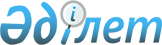 О присвоении наименований улицам села Аққайың, села Железинка, села Захаровка, села Моисеевка, села ПятерыжскРешение акима Железинского сельского округа Железинского района Павлодарской области от 16 августа 2011 года N 29. Зарегистрировано Управлением юстиции Железинского района Павлодарской области 05 сентября 2011 года N 12-6-117

      В соответствии с подпунктом 4) статьи 14 Закона Республики Казахстан от 8 декабря 1993 года "Об административно-территориальном устройстве Республики Казахстан", пунктом 2 статьи 35 Закона Республики Казахстан от 23 января 2001 года "О местном государственном управлении и самоуправлении в Республике Казахстан", с учетом мнения населения, принимаю РЕШЕНИЕ:



      1. Присвоить наименования улицам села Аққайың, села Железинка, села Захаровка, села Моисеевка, села Пятерыжск согласно приложению к настоящему решению.



      2. Настоящее решение вводится в действие по истечении десяти календарных дней после дня его первого официального опубликования.      Аким Железинского

      сельского округа                           К. Кабдулов      "СОГЛАСОВАНО"      Начальник отдела архитектуры,

      градостроительства и

      строительства Железинского

      района                                     У.А.Уралов

      16 августа 2011 года      Начальник отдела культуры,

      развития языков, физической

      культуры и спорта

      Железинского района                        У.К.Аканов

      16 августа 2011 года

Приложение          

к решению акима      

Железинского сельского округа

Железинского района     

Павлодарской области    

от 16 августа 2011 г N 29  

      Село Аққайың:

      улице N 1 – наименование Абая;

      улице N 2 – наименование Амангельды;

      улице N 3 – наименование Паршунина;

      улице N 4 – наименование Школьная;      село Железинка:

      улице N 1 – наименование 70 лет Октября;

      улице N 2 – наименование Абая;

      улице N 3 – наименование Альсеитова;

      улице N 4 – наименование Амангельды;

      улице N 5 – наименование Ауэзова;

      улица N 6 – наименование Автотранспортная

      улице N 7 – наименование Бабина;

      улице N 8 – наименование Байзакова;

      улице N 9 – наименование Бебеля;

      улице N 10 – наименование Береговая;

      улице N 11 – наименование Гагарина;

      улице N 12 – наименование Герцена;

      улице N 13 – наименование Гоголя;

      улице N 14 – наименование Горького;

      улице N 15 – наименование Дари Асанова;

      улице N 16 – наименование Джамбула;

      улица N 17 - наименование Джусупова

      улице N 18 – наименование Дзержинского;

      улице N 19 – наименование Достоевского;

      улице N 20 – наименование Желтоксан;

      улице N 21 – наименование Заводская;

      улице N 22 – наименование Зеленый;

      улице N 23 – наименование Зерновая;

      улице N 24 – наименование Квиткова;

      улице N 25 – наименование переулок Кирова;

      улице N 26 – наименование Кирова;

      улице N 27 – наименование Клубная;

      улице N 28 – наименование Комарова;

      улице N 29 – наименование Космонавтов;

      улице N 30 – наименование Ледовского; 

      улице N 31 – наименование Лермонтова;

      улице N 32 – наименование Лихачева;

      улице N 33 – наименование Луговая;

      улице N 34 – наименование Маметовой;

      улице N 35 – наименование Маяковского;

      улице N 36 – наименование Мира;

      улице N 37 – наименование Муканова;

      улице N 38 – наименование Набережная;

      улице N 39 – наименование Некрасова;

      улице N 40 – наименование Новоселова;

      улице N 41 – наименование Октября; 

      улице N 42 – наименование Пионерская;

      улице N 43 – наименование Плеханова;

      улице N 44 – наименование Пушкина;

      улице N 45 – наименование Рыскулова;

      улица N 46 - наименование Речная

      улице N 47 – наименование Садовая;

      улице N 48 – наименование Сатпаева;

      улице N 49 – наименование Сейфуллина;

      улице N 50 – наименование Советов;

      улице N 51 – наименование Советская;

      улице N 52 – наименование Совхозная;

      улице N 53 – наименование Степная;

      улице N 54 – наименование Титова;

      улице N 55 – наименование Толстого;

      улице N 56 – наименование Торайгырова;

      улице N 57 – наименование Тургенева;

      улица N 58 - наименование Трусова

      улице N 59 – наименование Тәуелсіздік; 

      улице N 60 – наименование  Трасса Павлодар-Омск;

      улица N 61 – наименование Енбек

      улице N 62 – наименование Чокана Валиханова;

      улице N 63 – наименование Чернышевского;

      улице N 64 – наименование Чехова;

      улице N 65 – наименование Чкалова;

      улице N 66 – наименование Школьная;

      улице N 67 – наименование Энегертиков;      село Захаровка:

      улице N 1 – наименование Интернациональная;

      улице N 2 – наименование Казахстанская;

      улице N 3 – наименование Ленина;

      улице N 4 – наименование Школьная;

      улице N 5 – наименование Юбилейная;      село Моисеевка:

      улице N 1 – наименование 50 лет Октября;

      улице N 2 – наименование Ледовского;      село Пятерыжск:

      улице N 1 – наименование Береговая;

      улице N 2 – наименование Комарова;

      улице N 3 – наименование Советов;

      улице N 4 – наименование Степная;

      улице N 5 – наименование Целинная.
					© 2012. РГП на ПХВ «Институт законодательства и правовой информации Республики Казахстан» Министерства юстиции Республики Казахстан
				